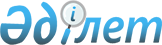 О внесении изменений в решение Балхашского городского маслихата от 21 декабря 2022 года № 19/140 "О городском бюджете на 2023-2025 годы"Решение Балхашского городского маслихата Карагандинской области от 27 ноября 2023 года № 9/75
      Балхашский городской маслихат РЕШИЛ:
      1. Внести в решение Балхашского городского маслихата от 21 декабря 2022 года №19/140 "О городском бюджете на 2023-2025 годы" (зарегистрировано в Реестре государственной регистрации нормативных правовых актов под №177223) следующие изменения:
      пункт 1 изложить в новой редакции:
      "1. Утвердить городской бюджет на 2023-2025 годы согласно приложениям 1, 2 и 3 к настоящему решению, в том числе на 2023 год в следующих объемах:
      1) доходы – 20 218 188 тысяч тенге, в том числе по:
      налоговым поступлениям – 8 733 304 тысяч тенге;
      неналоговым поступлениям – 175 212 тысяч тенге;
      поступлениям от продажи основного капитала – 122 448 тысяч тенге;
      поступлениям трансфертов – 11 187 224 тысяч тенге;
      2) затраты – 20 851 944 тысяч тенге;
      3) чистое бюджетное кредитование – - 6 310 тысяч тенге:
      бюджетные кредиты – 0 тысяч тенге;
      погашение бюджетных кредитов – 6 310 тысяч тенге;
      4) сальдо по операциям с финансовыми активами – - 2 433 тысяч тенге, в том числе:
      приобретение финансовых активов – 0 тысяч тенге;
      поступления от продажи финансовых активов государства – 2 433 тысяч тенге;
      5) дефицит (профицит) бюджета – - 625 013 тысяч тенге;
      6) финансирование дефицита (использование профицита) бюджета – 625 013 тысяч тенге:
      поступление займов – 357 815 тысяч тенге;
      погашение займов – 34 307 тысяч тенге;
      используемые остатки бюджетных средств – 301 505 тысяч тенге.";
      пункт 6 изложить в новой редакции:
      "6. Утвердить резерв акимата города Балхаш на 2023 год в сумме 180 619 тысяч тенге.";
      приложение 1, 2, 3, 4, 5 и 7 к указанному решению изложить в новой редакции согласно приложениям 1, 2, 3, 4, 5 и 6 к настоящему решению.
      2. Настоящее решение вводится в действие с 1 января 2023 года. Городской бюджет на 2023 год Городской бюджет на 2024 год Городской бюджет на 2025 год Целевые текущие трансферты на 2023 год Целевые трансферты на развитие на 2023 год Целевые текущие трансферты, выделенные из бюджета города Балхаш, бюджету поселка Саяк на 2023 год
					© 2012. РГП на ПХВ «Институт законодательства и правовой информации Республики Казахстан» Министерства юстиции Республики Казахстан
				
      Председатель городского маслихата

А.Муслымов
Приложение 1
к решению Балхашского
городского маслихата
от 27 ноября 2023 года № 9/75Приложение 1
к решению Балхашского
городского маслихата
от 21 декабря 2022 года № 19/140
Категория
Класс
Подкласс
Наименование
Сумма, (тысяч тенге)
I. Доходы 
20 218 188
1
Налоговые поступления
8 733 304
01
Подоходный налог
3 699 786
1
Корпоративный подоходный налог
671 142
2
Индивидуальный подоходный налог
3 028 644
03
Социальный налог
2 535 766
1
Социальный налог
2 535 766
04
Hалоги на собственность
1 432 069
1
Hалоги на имущество
1 090 778
3
Земельный налог
25 744
4
Hалог на транспортные средства
315 547
05
Внутренние налоги на товары, работы и услуги
954 527
2
Акцизы
15 713
3
Поступления за использование природных и других ресурсов
858 428
4
Сборы за ведение предпринимательской и профессиональной деятельности
80 386
08
Обязательные платежи, взимаемые за совершение юридически значимых действий и (или) выдачу документов уполномоченными на то государственными органами или должностными лицами
111 156
1
Государственная пошлина
111 156
2
Неналоговые поступления
175 212
01
Доходы от государственной собственности
40 993
1
Поступления части чистого дохода государственных предприятий
1 542
5
Доходы от аренды имущества, находящегося в государственной собственности
39 451
03
Поступления денег от проведения государственных закупок, организуемых государственными учреждениями, финансируемыми из государственного бюджета
12 456
1
Поступления денег от проведения государственных закупок, организуемых государственными учреждениями, финансируемыми из государственного бюджета
12 456
06
Прочие неналоговые поступления
121 763
1
Прочие неналоговые поступления
121 763
3
Поступления от продажи основного капитала
122 448
01
Продажа государственного имущества, закрепленного за государственными учреждениями
58 639
1
Продажа государственного имущества, закрепленного за государственными учреждениями
58 639
03
Продажа земли и нематериальных активов
63 809
1
Продажа земли
46 885
2
Продажа нематериальных активов
16 924
4
Поступления трансфертов 
11 187 224
01
Трансферты из нижестоящих органов государственного управления
1
3
Трансферты из бюджетов городов районного значения, сел, поселков, сельских округов
1
02
Трансферты из вышестоящих органов государственного управления
11 187 223
2
Трансферты из областного бюджета
11 187 223
Функциональная группа
Функциональная группа
Функциональная группа
Функциональная группа
Функциональная группа
Сумма, (тысяч тенге)
Функциональная подгруппа
Функциональная подгруппа
Функциональная подгруппа
Функциональная подгруппа
Сумма, (тысяч тенге)
Администратор бюджетных программ
Администратор бюджетных программ
Администратор бюджетных программ
Сумма, (тысяч тенге)
Программа
Программа
Сумма, (тысяч тенге)
Наименование
Сумма, (тысяч тенге)
II. Затраты
20 851 944
01
Государственные услуги общего характера
1 551 753
1
Представительные, исполнительные и другие органы, выполняющие общие функции государственного управления
501 242
112
Аппарат маслихата района (города областного значения)
59 180
001
Услуги по обеспечению деятельности маслихата района (города областного значения)
56 096
003
Капитальные расходы государственного органа 
3 084
122
Аппарат акима района (города областного значения)
442 062
001
Услуги по обеспечению деятельности акима района (города областного значения)
380 906
003
Капитальные расходы государственного органа 
61 156
2
Финансовая деятельность
497 448
459
Отдел экономики и финансов района (города областного значения)
3 860
003
Проведение оценки имущества в целях налогообложения
3 860
489
Отдел государственных активов и закупок района (города областного значения)
493 588
001
Услуги по реализации государственной политики в области управления государственных активов и закупок на местном уровне
41 809
003
Капитальные расходы государственного органа 
7 419
005
Приватизация, управление коммунальным имуществом, постприватизационная деятельность и регулирование споров, связанных с этим 
16 710
007
Приобретение имущества в коммунальную собственность
427 650
9
Прочие государственные услуги общего характера
553 063
454
Отдел предпринимательства и сельского хозяйства района (города областного значения)
83 556
001
Услуги по реализации государственной политики на местном уровне в области развития предпринимательства и сельского хозяйства
71 212
007
Капитальные расходы государственного органа 
12 344
458
Отдел жилищно-коммунального хозяйства, пассажирского транспорта и автомобильных дорог района (города областного значения)
264 418
001
Услуги по реализации государственной политики на местном уровне в области жилищно-коммунального хозяйства, пассажирского транспорта и автомобильных дорог
249 665
013
Капитальные расходы государственного органа
3 985
113
Целевые текущие трансферты нижестоящим бюджетам
10 768
459
Отдел экономики и финансов района (города областного значения)
93 190
001
Услуги по реализации государственной политики в области формирования и развития экономической политики, государственного планирования, исполнения бюджета и управления коммунальной собственностью района (города областного значения)
83 398
015
Капитальные расходы государственного органа
1 084
113
Целевые текущие трансферты нижестоящим бюджетам
8 708
486
Отдел земельных отношений, архитектуры и градостроительства района (города областного значения)
111 899
001
Услуги по реализации государственной политики в области регулирования земельных отношений, архитектуры и градостроительства на местном уровне
109 924
003
Капитальные расходы государственного органа 
1 975
02
Оборона
104 021
1
Военные нужды
40 802
122
Аппарат акима района (города областного значения)
40 802
005
Мероприятия в рамках исполнения всеобщей воинской обязанности
40 802
2
Организация работы по чрезвычайным ситуациям
63 219
122
Аппарат акима района (города областного значения)
63 219
006
Предупреждение и ликвидация чрезвычайных ситуаций масштаба района (города областного значения)
49 254
007
Мероприятия по профилактике и тушению степных пожаров районного (городского) масштаба, а также пожаров в населенных пунктах, в которых не созданы органы государственной противопожарной службы
13 965
03
Общественный порядок, безопасность, правовая, судебная, уголовно-исполнительная деятельность
71 612
9
Прочие услуги в области общественного порядка и безопасности
71 612
458
Отдел жилищно-коммунального хозяйства, пассажирского транспорта и автомобильных дорог района (города областного значения)
71 612
021
Обеспечение безопасности дорожного движения в населенных пунктах
71 612
06
Социальная помощь и социальное обеспечение
1 107 187
1
Социальное обеспечение
18 315
451
Отдел занятости и социальных программ района (города областного значения)
18 315
005
Государственная адресная социальная помощь
18 315
2
Социальная помощь
869 917
451
Отдел занятости и социальных программ района (города областного значения)
869 917
002
Программа занятости
121 537
006
Оказание жилищной помощи 
6 348
007
Социальная помощь отдельным категориям нуждающихся граждан по решениям местных представительных органов
211 911
010
Материальное обеспечение детей с инвалидностью, воспитывающихся и обучающихся на дому
1 732
014
Оказание социальной помощи нуждающимся гражданам на дому
192 410
017
Обеспечение нуждающихся лиц с инвалидностью протезно-ортопедическими, сурдотехническими и тифлотехническими средствами, специальными средствами передвижения, обязательными гигиеническими средствами, а также предоставление услуг санаторно-курортного лечения, специалиста жестового языка, индивидуальных помощников в соответствии с индивидуальной программой реабилитации лица с инвалидностью
290 194
023
Обеспечение деятельности центров занятости населения
45 785
9
Прочие услуги в области социальной помощи и социального обеспечения
218 955
451
Отдел занятости и социальных программ района (города областного значения)
218 955
001
Услуги по реализации государственной политики на местном уровне в области обеспечения занятости и реализации социальных программ для населения
145 116
011
Оплата услуг по зачислению, выплате и доставке пособий и других социальных выплат
1 190
021
Капитальные расходы государственного органа 
4 302
054
Размещение государственного социального заказа в неправительственных организациях
68 347
07
Жилищно-коммунальное хозяйство
10 615 367
1
Жилищное хозяйство
3 310 390
458
Отдел жилищно-коммунального хозяйства, пассажирского транспорта и автомобильных дорог района (города областного значения)
1 839 049
003
Организация сохранения государственного жилищного фонда
14 849
004
Обеспечение жильем отдельных категорий граждан
1 401 034
059
Текущий и капитальный ремонт фасадов, кровли многоквартирных жилых домов, направленных на придание единого архитектурного облика населенному пункту
423 166
467
Отдел строительства района (города областного значения)
1 426 186
003
Проектирование и (или) строительство, реконструкция жилья коммунального жилищного фонда
1 103 513
004
Проектирование, развитие и (или) обустройство инженерно-коммуникационной инфраструктуры
322 673
816
Отдел жилищных отношений и жилищной инспекции района (города областного значения)
45 155
001
Услуги по реализации государственной политики на местном уровне в области жилищного фонда
44 429
003
Капитальные расходы государственного органа 
726
2
Коммунальное хозяйство
4 725 333
458
Отдел жилищно-коммунального хозяйства, пассажирского транспорта и автомобильных дорог района (города областного значения)
4 674 333
011
Обеспечение бесперебойного теплоснабжения малых городов
210 968
012
Функционирование системы водоснабжения и водоотведения
1 540 570
026
Организация эксплуатации тепловых сетей, находящихся в коммунальной собственности районов (городов областного значения)
1 417 034
028
Развитие коммунального хозяйства
340 761
029
Развитие системы водоснабжения и водоотведения 
1 165 000
467
Отдел строительства района (города областного значения)
51 000
006
Развитие системы водоснабжения и водоотведения
51 000
3
Благоустройство населенных пунктов
2 579 644
458
Отдел жилищно-коммунального хозяйства, пассажирского транспорта и автомобильных дорог района (города областного значения)
2 579 644
015
Освещение улиц в населенных пунктах
931 535
016
Обеспечение санитарии населенных пунктов
49 576
017
Содержание мест захоронений и захоронение безродных
1 072
018
Благоустройство и озеленение населенных пунктов
1 597 461
08
Культура, спорт, туризм и информационное пространство
1 673 622
1
Деятельность в области культуры
470 316
457
Отдел культуры, развития языков, физической культуры и спорта района (города областного значения)
341 419
003
Поддержка культурно-досуговой работы
341 419
467
Отдел строительства района (города областного значения)
128 897
011
Развитие объектов культуры
128 897
2
Спорт
485 719
457
Отдел культуры, развития языков, физической культуры и спорта района (города областного значения)
482 646
008
Развитие массового спорта и национальных видов спорта 
407 336
009
Проведение спортивных соревнований на районном (города областного значения) уровне
44 453
010
Подготовка и участие членов сборных команд района (города областного значения) по различным видам спорта на областных спортивных соревнованиях
30 857
467
Отдел строительства района (города областного значения)
3 073
008
Развитие объектов спорта
3 073
3
Информационное пространство
262 911
456
Отдел внутренней политики района (города областного значения)
25 143
002
Услуги по проведению государственной информационной политики
25 143
457
Отдел культуры, развития языков, физической культуры и спорта района (города областного значения)
237 768
006
Функционирование районных (городских) библиотек
184 426
007
Развитие государственного языка и других языков народа Казахстана
53 342
4
Туризм
6 217
467
Отдел строительства района (города областного значения)
6 217
023
Развитие объектов туризма
6 217
9
Прочие услуги по организации культуры, спорта, туризма и информационного пространства
448 459
456
Отдел внутренней политики района (города областного значения)
207 671
001
Услуги по реализации государственной политики на местном уровне в области информации, укрепления государственности и формирования социального оптимизма граждан
97 479
003
Реализация мероприятий в сфере молодежной политики
110 122
006
Капитальные расходы государственного органа 
70
457
Отдел культуры, развития языков, физической культуры и спорта района (города областного значения)
240 788
001
Услуги по реализации государственной политики на местном уровне в области культуры, развития языков, физической культуры и спорта 
75 584
014
Капитальные расходы государственного органа 
8 355
032
Капитальные расходы подведомственных государственных учреждений и организаций
156 849
11
Промышленность, архитектурная, градостроительная и строительная деятельность
155 274
2
Архитектурная, градостроительная и строительная деятельность
155 274
467
Отдел строительства района (города областного значения)
50 087
001
Услуги по реализации государственной политики на местном уровне в области строительства
50 063
017
Капитальные расходы государственного органа 
24
486
Отдел земельных отношений, архитектуры и градостроительства района (города областного значения)
105 187
004
Разработка схем градостроительного развития территории района и генеральных планов населенных пунктов
105 187
12
Транспорт и коммуникации
2 057 343
1
Автомобильный транспорт
1 715 082
458
Отдел жилищно-коммунального хозяйства, пассажирского транспорта и автомобильных дорог района (города областного значения)
1 715 082
022
Развитие транспортной инфраструктуры
6 576
023
Обеспечение функционирования автомобильных дорог
1 708 506
9
Прочие услуги в сфере транспорта и коммуникаций
342 261
458
Отдел жилищно-коммунального хозяйства, пассажирского транспорта и автомобильных дорог района (города областного значения)
342 261
037
Субсидирование пассажирских перевозок по социально значимым городским (сельским), пригородным и внутрирайонным сообщениям
342 261
13
Прочие
2 802 949
9
Прочие
2 802 949
458
Отдел жилищно-коммунального хозяйства, пассажирского транспорта и автомобильных дорог района (города областного значения)
2 615 530
085
Реализация бюджетных инвестиционных проектов в малых и моногородах
2 615 530
459
Отдел экономики и финансов района (города областного значения)
187 419
008
Разработка или корректировка, а также проведение необходимых экспертиз технико-экономических обоснований местных бюджетных инвестиционных проектов и конкурсных документаций проектов государственно-частного партнерства, концессионных проектов, консультативное сопровождение проектов государственно-частного партнерства и концессионных проектов
6 800
012
Резерв местного исполнительного органа района (города областного значения) 
180 619
14
Обслуживание долга
135 931
1
Обслуживание долга
135 931
459
Отдел экономики и финансов района (города областного значения)
135 931
021
Обслуживание долга местных исполнительных органов по выплате вознаграждений и иных платежей по займам из областного бюджета
135 931
15
Трансферты
576 885
1
Трансферты
576 885
459
Отдел экономики и финансов района (города областного значения)
576 885
006
Возврат неиспользованных (недоиспользованных) целевых трансфертов
1 092
024
Целевые текущие трансферты из нижестоящего бюджета на компенсацию потерь вышестоящего бюджета в связи с изменением законодательства
287 089
038
Субвенции
205 919
054
Возврат сумм неиспользованных (недоиспользованных) целевых трансфертов, выделенных из республиканского бюджета за счет целевого трансферта из Национального фонда Республики Казахстан
82 785
Ш. Чистое бюджетное кредитование
-6 310
Бюджетные кредиты
0
Погашение бюджетных кредитов
6 310
5
Погашение бюджетных кредитов
6 310
01
Погашение бюджетных кредитов
6 310
1
Погашение бюджетных кредитов, выданных из государственного бюджета
6 310
IV. Сальдо по операциям с финансовыми активами
-2 433
Приобретения финансовых активов
0
Поступления от продажи финансовых активов государства
2 433
V. Дефицит (профицит) бюджета
-625 013
VI. Финансирование дефицита (использование профицита) бюджета
625 013
Поступление займов
357 815
Погашение займов
34 307
16
Погашение займов
34 307
1
Погашение займов
34 307
459
Отдел экономики и финансов района (города областного значения)
34 307
005
Погашение долга местного исполнительного органа перед вышестоящим бюджетом
34 307
Категория
Класс
Подкласс
Наименование
Сумма, (тысяч тенге)
8
Используемые остатки бюджетных средств
301 505
01
Остатки бюджетных средств
301 505
1
Свободные остатки бюджетных средств
301 505Приложение 2
к решению Балхашского
городского маслихата
от 27 ноября 2023 года № 9/75Приложение 2
к решению Балхашского
городского маслихата
от 21 декабря 2022 года № 19/140
Категория
Класс
Подкласс
Наименование
Сумма, (тысяч тенге)
I. Доходы 
12 198 260
1
Налоговые поступления
7 655 765
01
Подоходный налог
3 736 783
1
Корпоративный подоходный налог
1 580 437
2
Индивидуальный подоходный налог
2 156 346
03
Социальный налог
1 703 401
1
Социальный налог
1 703 401
04
Hалоги на собственность
1 233 839
1
Hалоги на имущество
899 763
3
Земельный налог
35 511
4
Hалог на транспортные средства
298 560
5
Единый земельный налог
5
05
Внутренние налоги на товары, работы и услуги
852 186
2
Акцизы
15 022
3
Поступления за использование природных и других ресурсов
758 368
4
Сборы за ведение предпринимательской и профессиональной деятельности
78 796
08
Обязательные платежи, взимаемые за совершение юридически значимых действий и (или) выдачу документов уполномоченными на то государственными органами или должностными лицами
129 556
1
Государственная пошлина
129 556
2
Неналоговые поступления
173 065
01
Доходы от государственной собственности
41 007
1
Поступления части чистого дохода государственных предприятий
3 567
5
Доходы от аренды имущества, находящегося в государственной собственности
37 440
06
Прочие неналоговые поступления
132 058
1
Прочие неналоговые поступления
132 058
3
Поступления от продажи основного капитала
142 662
01
Продажа государственного имущества, закрепленного за государственными учреждениями
46 142
1
Продажа государственного имущества, закрепленного за государственными учреждениями
46 142
03
Продажа земли и нематериальных активов
96 520
1
Продажа земли
45 070
2
Продажа нематериальных активов
51 450
4
Поступления трансфертов 
4 226 768
02
Трансферты из вышестоящих органов государственного управления
4 226 768
2
Трансферты из областного бюджета
4 226 768
Функциональная группа
Функциональная группа
Функциональная группа
Функциональная группа
Функциональная группа
Сумма, (тысяч тенге)
Функциональная подгруппа
Функциональная подгруппа
Функциональная подгруппа
Функциональная подгруппа
Сумма, (тысяч тенге)
Администратор бюджетных программ
Администратор бюджетных программ
Администратор бюджетных программ
Сумма, (тысяч тенге)
Программа
Программа
Сумма, (тысяч тенге)
Наименование
Сумма, (тысяч тенге)
II. Затраты
12 198 260
01
Государственные услуги общего характера
715 967
1
Представительные, исполнительные и другие органы, выполняющие общие функции государственного управления
364 698
112
Аппарат маслихата района (города областного значения)
65 621
001
Услуги по обеспечению деятельности маслихата района (города областного значения)
65 621
122
Аппарат акима района (города областного значения)
299 077
001
Услуги по обеспечению деятельности акима района (города областного значения)
299 077
2
Финансовая деятельность
42 856
459
Отдел экономики и финансов района (города областного значения)
4 420
003
Проведение оценки имущества в целях налогообложения
4 420
489
Отдел государственных активов и закупок района (города областного значения)
38 436
001
Услуги по реализации государственной политики в области управления государственных активов и закупок на местном уровне
37 587
005
Приватизация, управление коммунальным имуществом, постприватизационная деятельность и регулирование споров, связанных с этим 
849
9
Прочие государственные услуги общего характера
308 413
454
Отдел предпринимательства и сельского хозяйства района (города областного значения)
68 588
001
Услуги по реализации государственной политики на местном уровне в области развития предпринимательства и сельского хозяйства
68 588
458
Отдел жилищно-коммунального хозяйства, пассажирского транспорта и автомобильных дорог района (города областного значения)
98 907
001
Услуги по реализации государственной политики на местном уровне в области жилищно-коммунального хозяйства, пассажирского транспорта и автомобильных дорог
98 907
459
Отдел экономики и финансов района (города областного значения)
72 349
001
Услуги по реализации государственной политики в области формирования и развития экономической политики, государственного планирования, исполнения бюджета и управления коммунальной собственностью района (города областного значения)
72 349
486
Отдел земельных отношений, архитектуры и градостроительства района (города областного значения)
68 569
001
Услуги по реализации государственной политики в области регулирования земельных отношений, архитектуры и градостроительства на местном уровне
68 569
02
Оборона
92 907
1
Военные нужды
38 731
122
Аппарат акима района (города областного значения)
38 731
005
Мероприятия в рамках исполнения всеобщей воинской обязанности
38 731
2
Организация работы по чрезвычайным ситуациям
54 176
122
Аппарат акима района (города областного значения)
54 176
006
Предупреждение и ликвидация чрезвычайных ситуаций масштаба района (города областного значения)
37 930
007
Мероприятия по профилактике и тушению степных пожаров районного (городского) масштаба, а также пожаров в населенных пунктах, в которых не созданы органы государственной противопожарной службы
16 246
03
Общественный порядок, безопасность, правовая, судебная, уголовно-исполнительная деятельность
60 922
9
Прочие услуги в области общественного порядка и безопасности
60 922
458
Отдел жилищно-коммунального хозяйства, пассажирского транспорта и автомобильных дорог района (города областного значения)
60 922
021
Обеспечение безопасности дорожного движения в населенных пунктах
60 922
06
Социальная помощь и социальное обеспечение
1 522 493
1
Социальное обеспечение
45 503
451
Отдел занятости и социальных программ района (города областного значения)
45 503
005
Государственная адресная социальная помощь
45 503
2
Социальная помощь
1 288 584
451
Отдел занятости и социальных программ района (города областного значения)
1 288 584
002
Программа занятости
584 296
006
Оказание жилищной помощи 
6 035
007
Социальная помощь отдельным категориям нуждающихся граждан по решениям местных представительных органов
211 836
010
Материальное обеспечение детей с инвалидностью, воспитывающихся и обучающихся на дому
2 717
014
Оказание социальной помощи нуждающимся гражданам на дому
181 094
017
Обеспечение нуждающихся лиц с инвалидностью протезно-ортопедическими, сурдотехническими и тифлотехническими средствами, специальными средствами передвижения, обязательными гигиеническими средствами, а также предоставление услуг санаторно-курортного лечения, специалиста жестового языка, индивидуальных помощников в соответствии с индивидуальной программой реабилитации лица с инвалидностью
234 488
023
Обеспечение деятельности центров занятости населения
68 118
9
Прочие услуги в области социальной помощи и социального обеспечения
188 406
451
Отдел занятости и социальных программ района (города областного значения)
188 406
001
Услуги по реализации государственной политики на местном уровне в области обеспечения занятости и реализации социальных программ для населения
123 604
011
Оплата услуг по зачислению, выплате и доставке пособий и других социальных выплат
2 573
054
Размещение государственного социального заказа в неправительственных организациях
62 229
07
Жилищно-коммунальное хозяйство
6 097 446
1
Жилищное хозяйство
541 004
458
Отдел жилищно-коммунального хозяйства, пассажирского транспорта и автомобильных дорог района (города областного значения)
504 441
004
Обеспечение жильем отдельных категорий граждан
504 441
816
Отдел жилищных отношений и жилищной инспекции района (города областного значения)
36 563
001
Услуги по реализации государственной политики на местном уровне в области жилищного фонда
36 563
2
Коммунальное хозяйство
1 107 808
458
Отдел жилищно-коммунального хозяйства, пассажирского транспорта и автомобильных дорог района (города областного значения)
1 107 808
012
Функционирование системы водоснабжения и водоотведения
874 102
026
Организация эксплуатации тепловых сетей, находящихся в коммунальной собственности районов (городов областного значения)
233 706
3
Благоустройство населенных пунктов
4 448 634
458
Отдел жилищно-коммунального хозяйства, пассажирского транспорта и автомобильных дорог района (города областного значения)
4 448 634
015
Освещение улиц в населенных пунктах
475 008
016
Обеспечение санитарии населенных пунктов
7 556
017
Содержание мест захоронений и захоронение безродных
6 127
018
Благоустройство и озеленение населенных пунктов
3 959 943
08
Культура, спорт, туризм и информационное пространство
1 284 438
1
Деятельность в области культуры
345 248
457
Отдел культуры, развития языков, физической культуры и спорта района (города областного значения)
345 248
003
Поддержка культурно-досуговой работы
345 248
2
Спорт
363 652
457
Отдел культуры, развития языков, физической культуры и спорта района (города областного значения)
363 652
008
Развитие массового спорта и национальных видов спорта 
305 612
009
Проведение спортивных соревнований на районном (города областного значения) уровне
32 567
010
Подготовка и участие членов сборных команд района (города областного значения) по различным видам спорта на областных спортивных соревнованиях
25 473
3
Информационное пространство
315 915
456
Отдел внутренней политики района (города областного значения)
74 262
002
Услуги по проведению государственной информационной политики
74 262
457
Отдел культуры, развития языков, физической культуры и спорта района (города областного значения)
241 653
006
Функционирование районных (городских) библиотек
187 059
007
Развитие государственного языка и других языков народа Казахстана
54 594
9
Прочие услуги по организации культуры, спорта, туризма и информационного пространства
259 623
456
Отдел внутренней политики района (города областного значения)
189 622
001
Услуги по реализации государственной политики на местном уровне в области информации, укрепления государственности и формирования социального оптимизма граждан
80 806
003
Реализация мероприятий в сфере молодежной политики
108 816
457
Отдел культуры, развития языков, физической культуры и спорта района (города областного значения)
70 001
001
Услуги по реализации государственной политики на местном уровне в области культуры, развития языков, физической культуры и спорта 
70 001
11
Промышленность, архитектурная, градостроительная и строительная деятельность
35 142
2
Архитектурная, градостроительная и строительная деятельность
35 142
467
Отдел строительства района (города областного значения)
35 142
001
Услуги по реализации государственной политики на местном уровне в области строительства
35 142
12
Транспорт и коммуникации
1 940 365
1
Автомобильный транспорт
1 727 991
458
Отдел жилищно-коммунального хозяйства, пассажирского транспорта и автомобильных дорог района (города областного значения)
1 727 991
023
Обеспечение функционирования автомобильных дорог
1 727 991
9
Прочие услуги в сфере транспорта и коммуникаций
212 374
458
Отдел жилищно-коммунального хозяйства, пассажирского транспорта и автомобильных дорог района (города областного значения)
212 374
037
Субсидирование пассажирских перевозок по социально значимым городским (сельским), пригородным и внутрирайонным сообщениям
212 374
13
Прочие
243 965
9
Прочие
243 965
459
Отдел экономики и финансов района (города областного значения)
243 965
012
Резерв местного исполнительного органа района (города областного значения) 
243 965
14
Обслуживание долга
135 266
1
Обслуживание долга
135 266
459
Отдел экономики и финансов района (города областного значения)
135 266
021
Обслуживание долга местных исполнительных органов по выплате вознаграждений и иных платежей по займам из областного бюджета
135 266
15
Трансферты
69 349
1
Трансферты
69 349
459
Отдел экономики и финансов района (города областного значения)
69 349
038
Субвенции
69 349
Ш. Чистое бюджетное кредитование
0
Бюджетные кредиты
0
Погашение бюджетных кредитов
0
5
Погашение бюджетных кредитов
0
01
Погашение бюджетных кредитов
0
1
Погашение бюджетных кредитов, выданных из государственного бюджета
0
IV. Сальдо по операциям с финансовыми активами
0
Приобретения финансовых активов
0
Поступления от продажи финансовых активов государства
0
V. Дефицит (профицит) бюджета
0
VI. Финансирование дефицита (использование профицита) бюджета
0
Поступление займов
0
Погашение займов
0
16
Погашение займов
0
1
Погашение займов
0
459
Отдел экономики и финансов района (города областного значения)
0
005
Погашение долга местного исполнительного органа перед вышестоящим бюджетом
0
Категория
Класс
Подкласс
Наименование
Сумма, (тысяч тенге)
8
Используемые остатки бюджетных средств
0
01
Остатки бюджетных средств
0
1
Свободные остатки бюджетных средств
0Приложение 3
к решению Балхашского
городского маслихата
от 27 ноября 2023 года № 9/75Приложение 3
к решению Балхашского
городского маслихата
от 21 декабря 2022 года № 19/140
Категория
Класс
Подкласс
Наименование
Сумма, (тысяч тенге)
I. Доходы 
12 974 951
1
Налоговые поступления
8 188 679
01
Подоходный налог
4 050 403
1
Корпоративный подоходный налог
1 659 459
2
Индивидуальный подоходный налог
2 390 944
03
Социальный налог
1 811 917
1
Социальный налог
1 811 917
04
Hалоги на собственность
1 295 530
1
Hалоги на имущество
944 752
3
Земельный налог
37 287
4
Hалог на транспортные средства
313 486
5
Единый земельный налог
5
05
Внутренние налоги на товары, работы и услуги
894 795
2
Акцизы
15 774
3
Поступления за использование природных и других ресурсов
796 286
4
Сборы за ведение предпринимательской и профессиональной деятельности
82 735
08
Обязательные платежи, взимаемые за совершение юридически значимых действий и (или) выдачу документов уполномоченными на то государственными органами или должностными лицами
136 034
1
Государственная пошлина
136 034
2
Неналоговые поступления
178 674
01
Доходы от государственной собственности
43 059
1
Поступления части чистого дохода государственных предприятий
3 745
5
Доходы от аренды имущества, находящегося в государственной собственности
39 314
06
Прочие неналоговые поступления
135 615
1
Прочие неналоговые поступления
135 615
3
Поступления от продажи основного капитала
153 791
01
Продажа государственного имущества, закрепленного за государственными учреждениями
46 144
1
Продажа государственного имущества, закрепленного за государственными учреждениями
46 144
03
Продажа земли и нематериальных активов
107 647
1
Продажа земли
53 624
2
Продажа нематериальных активов
54 023
4
Поступления трансфертов 
4 453 807
02
Трансферты из вышестоящих органов государственного управления
4 453 807
2
Трансферты из областного бюджета
4 453 807
Функциональная группа
Функциональная группа
Функциональная группа
Функциональная группа
Функциональная группа
Сумма, (тысяч тенге)
Функциональная подгруппа
Функциональная подгруппа
Функциональная подгруппа
Функциональная подгруппа
Сумма, (тысяч тенге)
Администратор бюджетных программ
Администратор бюджетных программ
Администратор бюджетных программ
Сумма, (тысяч тенге)
Программа
Программа
Сумма, (тысяч тенге)
Наименование
Сумма, (тысяч тенге)
II. Затраты
12 974 951
01
Государственные услуги общего характера
782 617
1
Представительные, исполнительные и другие органы, выполняющие общие функции государственного управления
401 167
112
Аппарат маслихата района (города областного значения)
72 183
001
Услуги по обеспечению деятельности маслихата района (города областного значения)
72 183
122
Аппарат акима района (города областного значения)
328 984
001
Услуги по обеспечению деятельности акима района (города областного значения)
328 984
2
Финансовая деятельность
47 142
459
Отдел экономики и финансов района (города областного значения)
4 862
003
Проведение оценки имущества в целях налогообложения
4 862
489
Отдел государственных активов и закупок района (города областного значения)
42 280
001
Услуги по реализации государственной политики в области управления государственных активов и закупок на местном уровне
41 346
005
Приватизация, управление коммунальным имуществом, постприватизационная деятельность и регулирование споров, связанных с этим 
934
9
Прочие государственные услуги общего характера
334 308
454
Отдел предпринимательства и сельского хозяйства района (города областного значения)
75 447
001
Услуги по реализации государственной политики на местном уровне в области развития предпринимательства и сельского хозяйства
75 447
458
Отдел жилищно-коммунального хозяйства, пассажирского транспорта и автомобильных дорог района (города областного значения)
103 852
001
Услуги по реализации государственной политики на местном уровне в области жилищно-коммунального хозяйства, пассажирского транспорта и автомобильных дорог
103 852
459
Отдел экономики и финансов района (города областного значения)
79 584
001
Услуги по реализации государственной политики в области формирования и развития экономической политики, государственного планирования, исполнения бюджета и управления коммунальной собственностью района (города областного значения)
79 584
486
Отдел земельных отношений, архитектуры и градостроительства района (города областного значения)
75 425
001
Услуги по реализации государственной политики в области регулирования земельных отношений, архитектуры и градостроительства на местном уровне
75 425
02
Оборона
102 197
1
Военные нужды
42 604
122
Аппарат акима района (города областного значения)
42 604
005
Мероприятия в рамках исполнения всеобщей воинской обязанности
42 604
2
Организация работы по чрезвычайным ситуациям
59 593
122
Аппарат акима района (города областного значения)
59 593
006
Предупреждение и ликвидация чрезвычайных ситуаций масштаба района (города областного значения)
41 723
007
Мероприятия по профилактике и тушению степных пожаров районного (городского) масштаба, а также пожаров в населенных пунктах, в которых не созданы органы государственной противопожарной службы
17 870
03
Общественный порядок, безопасность, правовая, судебная, уголовно-исполнительная деятельность
63 968
9
Прочие услуги в области общественного порядка и безопасности
63 968
458
Отдел жилищно-коммунального хозяйства, пассажирского транспорта и автомобильных дорог района (города областного значения)
63 968
021
Обеспечение безопасности дорожного движения в населенных пунктах
63 968
06
Социальная помощь и социальное обеспечение
1 753 690
1
Социальное обеспечение
47 778
451
Отдел занятости и социальных программ района (города областного значения)
47 778
005
Государственная адресная социальная помощь
47 778
2
Социальная помощь
1 501 906
451
Отдел занятости и социальных программ района (города областного значения)
1 501 906
002
Программа занятости
762 403
006
Оказание жилищной помощи 
6 337
007
Социальная помощь отдельным категориям нуждающихся граждан по решениям местных представительных органов
222 428
010
Материальное обеспечение детей с инвалидностью, воспитывающихся и обучающихся на дому
2 853
014
Оказание социальной помощи нуждающимся гражданам на дому
190 148
017
Обеспечение нуждающихся лиц с инвалидностью протезно-ортопедическими, сурдотехническими и тифлотехническими средствами, специальными средствами передвижения, обязательными гигиеническими средствами, а также предоставление услуг санаторно-курортного лечения, специалиста жестового языка, индивидуальных помощников в соответствии с индивидуальной программой реабилитации лица с инвалидностью
246 213
023
Обеспечение деятельности центров занятости населения
71 524
9
Прочие услуги в области социальной помощи и социального обеспечения
204 006
451
Отдел занятости и социальных программ района (города областного значения)
204 006
001
Услуги по реализации государственной политики на местном уровне в области обеспечения занятости и реализации социальных программ для населения
135 964
011
Оплата услуг по зачислению, выплате и доставке пособий и других социальных выплат
2 701
054
Размещение государственного социального заказа в неправительственных организациях
65 341
07
Жилищно-коммунальное хозяйство
6 315 945
1
Жилищное хозяйство
569 882
458
Отдел жилищно-коммунального хозяйства, пассажирского транспорта и автомобильных дорог района (города областного значения)
529 663
004
Обеспечение жильем отдельных категорий граждан
529 663
816
Отдел жилищных отношений и жилищной инспекции района (города областного значения)
40 219
001
Услуги по реализации государственной политики на местном уровне в области жилищного фонда
40 219
2
Коммунальное хозяйство
1 163 198
458
Отдел жилищно-коммунального хозяйства, пассажирского транспорта и автомобильных дорог района (города областного значения)
1 163 198
012
Функционирование системы водоснабжения и водоотведения
917 807
026
Организация эксплуатации тепловых сетей, находящихся в коммунальной собственности районов (городов областного значения)
245 391
3
Благоустройство населенных пунктов
4 582 865
458
Отдел жилищно-коммунального хозяйства, пассажирского транспорта и автомобильных дорог района (города областного значения)
4 582 865
015
Освещение улиц в населенных пунктах
498 759
016
Обеспечение санитарии населенных пунктов
7 934
017
Содержание мест захоронений и захоронение безродных
6 433
018
Благоустройство и озеленение населенных пунктов
4 069 739
08
Культура, спорт, туризм и информационное пространство
1 412 882
1
Деятельность в области культуры
379 773
457
Отдел культуры, развития языков, физической культуры и спорта района (города областного значения)
379 773
003
Поддержка культурно-досуговой работы
379 773
2
Спорт
400 016
457
Отдел культуры, развития языков, физической культуры и спорта района (города областного значения)
400 016
008
Развитие массового спорта и национальных видов спорта 
336 173
009
Проведение спортивных соревнований на районном (города областного значения) уровне
35 823
010
Подготовка и участие членов сборных команд района (города областного значения) по различным видам спорта на областных спортивных соревнованиях
28 020
3
Информационное пространство
347 507
456
Отдел внутренней политики района (города областного значения)
81 688
002
Услуги по проведению государственной информационной политики
81 688
457
Отдел культуры, развития языков, физической культуры и спорта района (города областного значения)
265 819
006
Функционирование районных (городских) библиотек
205 765
007
Развитие государственного языка и других языков народа Казахстана
60 054
9
Прочие услуги по организации культуры, спорта, туризма и информационного пространства
285 586
456
Отдел внутренней политики района (города областного значения)
208 585
001
Услуги по реализации государственной политики на местном уровне в области информации, укрепления государственности и формирования социального оптимизма граждан
88 887
003
Реализация мероприятий в сфере молодежной политики
119 698
457
Отдел культуры, развития языков, физической культуры и спорта района (города областного значения)
77 001
001
Услуги по реализации государственной политики на местном уровне в области культуры, развития языков, физической культуры и спорта 
77 001
11
Промышленность, архитектурная, градостроительная и строительная деятельность
38 656
2
Архитектурная, градостроительная и строительная деятельность
38 656
467
Отдел строительства района (города областного значения)
38 656
001
Услуги по реализации государственной политики на местном уровне в области строительства
38 656
12
Транспорт и коммуникации
2 037 384
1
Автомобильный транспорт
1 814 391
458
Отдел жилищно-коммунального хозяйства, пассажирского транспорта и автомобильных дорог района (города областного значения)
1 814 391
023
Обеспечение функционирования автомобильных дорог
1 814 391
9
Прочие услуги в сфере транспорта и коммуникаций
222 993
458
Отдел жилищно-коммунального хозяйства, пассажирского транспорта и автомобильных дорог района (города областного значения)
222 993
037
Субсидирование пассажирских перевозок по социально значимым городским (сельским), пригородным и внутрирайонным сообщениям
222 993
13
Прочие
259 499
9
Прочие
259 499
459
Отдел экономики и финансов района (города областного значения)
259 499
012
Резерв местного исполнительного органа района (города областного значения) 
259 499
14
Обслуживание долга
135 266
1
Обслуживание долга
135 266
459
Отдел экономики и финансов района (города областного значения)
135 266
021
Обслуживание долга местных исполнительных органов по выплате вознаграждений и иных платежей по займам из областного бюджета
135 266
15
Трансферты
72 847
1
Трансферты
72 847
459
Отдел экономики и финансов района (города областного значения)
72 847
038
Субвенции
72 847
Ш. Чистое бюджетное кредитование
0
Бюджетные кредиты
0
Погашение бюджетных кредитов
0
5
Погашение бюджетных кредитов
0
01
Погашение бюджетных кредитов
0
1
Погашение бюджетных кредитов, выданных из государственного бюджета
0
IV. Сальдо по операциям с финансовыми активами
0
Приобретения финансовых активов
0
Поступления от продажи финансовых активов государства
0
V. Дефицит (профицит) бюджета
0
VI. Финансирование дефицита (использование профицита) бюджета
0
Поступление займов
0
Погашение займов
0
16
Погашение займов
0
1
Погашение займов
0
459
Отдел экономики и финансов района (города областного значения)
0
005
Погашение долга местного исполнительного органа перед вышестоящим бюджетом
0
Категория
Класс
Подкласс
Наименование
Сумма, (тысяч тенге)
8
Используемые остатки бюджетных средств
0
01
Остатки бюджетных средств
0
1
Свободные остатки бюджетных средств
0Приложение 4
к решению Балхашского
городского маслихата
от 27 ноября 2023 года № 9/75Приложение 4
к решению Балхашского
городского маслихата
от 21 декабря 2022 года № 19/140
№ 
Наименование
Сумма (тыс.тенге)
1
2
3
Всего целевых текущих трансфертов
3 121 207
1
На проведение среднего ремонта автомобильных дорог районного значения (улиц города) и улиц населенных пунктов
841 790
2
На жилищно-коммунальное хозяйство
1 466 217
3
На разработку технико-экономического обоснования по строительству полигона твердых бытовых отходов
6 800
4
На приобретение жилья коммунального жилищного фонда для социально уязвимых слоев населения 
806 400Приложение 5
к решению Балхашского
городского маслихата
от 27 ноября 2023 года № 9/75Приложение 5
к решению Балхашского
городского маслихата
от 21 декабря 2022 года № 19/140
№ 
Наименование
Сумма (тыс.тенге)
1
2
3
Всего целевых трансфертов на развитие
4 145 530
1
Реконструкция внутригородских водопроводных сетей города Балхаш 2 и 3 очереди
700 000
2
Реконструкция тепловых сетей №1 и №2 города Балхаш
1 143 182
3
Строительство внутриквартальных тепловых сетей микрорайона Конырат улица Финская, улица Октябрьская в городе Балхаш
472 348
4
"Реконструкция Набережной зоны городской пляж" 1 очередь города Балхаш
970 000
5
"Реконструкция Набережной зоны городской пляж" 2 очередь города Балхаш
30 000
6
Реконструкция системы теплоснабжение в поселке Саяк Карагандинская область, города Балхаш
335 000
7
Реконструкция внутриквартальных водопроводных сетей поселка Саяк
445 000
8
Разработка проектно-сметной документаций на "Строительство канализационных очистных сооружений города Балхаш"
50 000Приложение 6
к решению Балхашского
городского маслихата
от 27 ноября 2023 года № 9/75Приложение 7
к решению Балхашского
городского маслихата
от 21 декабря 2022 года № 19/140
Функциональная группа
Функциональная группа
Функциональная группа
Функциональная группа
Функциональная группа
Сумма, (тысяч тенге)
Функциональная подгруппа
Функциональная подгруппа
Функциональная подгруппа
Функциональная подгруппа
Сумма, (тысяч тенге)
Администратор бюджетных программ
Администратор бюджетных программ
Администратор бюджетных программ
Сумма, (тысяч тенге)
Программа
Программа
Сумма, (тысяч тенге)
Наименование
Сумма, (тысяч тенге)
Всего
15 454
01
Государственные услуги общего характера
15 454
9
Прочие государственные услуги общего характера
15 454
458
Отдел жилищно-коммунального хозяйства, пассажирского транспорта и автомобильных дорог района (города областного значения)
10 768
113
Целевые текущие трансферты нижестоящим бюджетам
10 768
459
Отдел экономики и финансов района (города областного значения)
4 686
113
Целевые текущие трансферты нижестоящим бюджетам
4 686